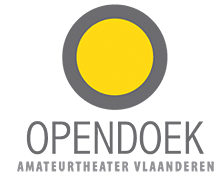 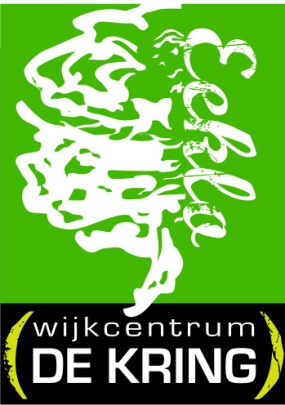 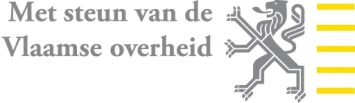 MIA MAAKT SCENE. Theater en mensen in armoede.Mia maakt scene is een project van OPENDOEK vzw in samenwerking met Wijkcentrum De Kring vzw. Het project loopt  gedurende drie jaar, van 2012 tot eind 2014.Het project wil de participatie van mensen in armoede in de regio Meetjesland aan theater in de vrijetijd bevorderen. Theater is bij uitstek een ensemblekunst, waarbij sociaal contact en groepsvorming zeer belangrijk zijn en in veel gevallen zelfs de voornaamste doelstellingen zijn. Onderzoek wijst uit dat ondanks het bijzonder groot aantal toneelgroepen (900) en beoefenaars (30000) in Vlaanderen het amateurtheater voornamelijk toegang geeft aan mensen met enige opleiding (middelbaar onderwijs) en een hogere sociale status. De reguliere werking in het amateurtheater ontstaat vanuit een grote zelfwerkzaamheid aan de basis. Bij 'mensen in armoede' is meer ondersteuning en een begeleidend kader nodig om een werking op te starten en te continueren. Toneelgroepen zijn ook niet zomaar toegankelijk voor mensen uit maatschappelijk kwetsbare groepen. Het project wil deze barrière doorbreken door in een eerste fase mensen in armoede te laten kennismaken met de ontwikkelingskansen die theater biedt. Actief participeren aan het amateurtheater kan enerzijds het eigen zelfbeeld opkrikken en biedt kansen op het ontwikkelen van de eigen talenten. Anderzijds kan het de poort openen naar ruimere menselijke contacten en grotere verbondenheid met de samenleving. Het project zal daarom ook inspelen op de bestaande toneelgroepen in de regio  met het oog op een grotere toegankelijkheid voor mensen in armoede. Theater aanbieden aan mensen in armoede in de regio Meetjesland Het project wil mensen in armoede in de regio Meetjesland via een intensief en langdurig traject laten kennismaken met theater. Theater wordt in al haar aspecten benaderd, zodat mensen in armoede een rol kunnen opnemen als acteur, technieker, logistiek medewerker (praktische, promotionele, organisatorische aspecten)…, zo kan elke (potentiële) deelnemer worden aangesproken op een capaciteit. Op vier locaties in het Meetjesland willen we een theatergroep oprichten. We werken met een Self Made-methodiek, ontwikkeld door OPENDOEK. Binnen de methodiek nemen de deelnemers alle beslissingen om zo tot een eigen voorstelling te komen. Iedereen kiest zelf aan welk aspect van de voorstelling hij meewerkt, op of naast de planken. De repetities worden begeleid door coaches die alles in goede banen leiden. We beogen twee coaches per groep, een duo van iemand met kennis van theater en iemand met voeling met de leefwereld van mensen in armoede. Via wekelijkse bijeenkomsten wordt een traject opgezet, dat resulteert in meerdere publieksvoorstellingen op diverse locaties. Tegen het einde van de projectperiode wordt bovendien gemikt op een publieksvoorstelling op een regulier theaterfestival.Er wordt niet alleen naar een voorstelling toe gewerkt. Ook door allerlei (groepsvormende) activiteiten wordt de drempel naar theater verlaagd: bezoeken aan voorstellingen in een cultuurcentrum, een kijkje achter de schermen van een cultuurcentrum, gesprek(ken) met professionele (bekende?) acteur of regisseur, bezoek aan een theaterfestival, kennismaken met amateurtoneelgroepen uit het Meetjesland, …Naast drempelverlaging zijn deze activiteiten uitermate belangrijk om van de -in oorsprong individuele- deelnemers een hechte theatergroep te maken, waarin ze zich kunnen ontspannen, een nieuw netwerk opbouwen, hun talenten ontdekken en ontwikkelen, een goed gevoel aan overhouden, …OCMW's,  Lokale Netwerken Vrijetijdsparticipatie en middenveldorganisaties uit de regio worden uitdrukkelijk uitgenodigd om hun cliënten/partners te informeren en te motiveren om deel te nemen aan het project. Plaatselijke theatergezelschappen worden gevraagd hun kennis te delen om dit project mogelijk te maken. Sensibiliseren binnen de sector amateurtheaterHet project  richt zich niet uitsluitend op mensen in armoede, maar ook op de sector van het amateurtheater. Het project wil beide werelden met elkaar in contact brengen en stimuleren om samen te werken. Die samenwerking wordt gezien als tweerichtingsverkeer, waarbij wordt gefocust op zowel de doelgroep als de 19 toneelgroepen uit de regio.Tijdens de looptijd van het project worden diverse initiatieven genomen om de twee werelden met elkaar in contact te brengen en te komen tot gedeelde belangen en activiteiten.Zo zullen ondermeer ‘stage’mogelijkheden worden afgetast en ingevoerd: mensen in armoede die stage lopen en/of meedraaien in een amateurgezelschap, maar omgekeerd moeten ook spelers uit een regulier theatergezelschap een tijdje kunnen meedraaien in een toneelgroep van mensen in armoede.De ‘stage’mogelijkheden liggen ook op diverse vlakken: als speler, belichting, promotie, algemene organisatie, tappen na een voorstelling, kostuums maken, programmablaadje ontwerpen, …Mensen in armoede zullen ook worden aangemoedigd om de drempels naar (amateur)theatergezelschappen te benoemen.  Door deze bevindingen voor te leggen aan amateurgezelschappen worden de mogelijkheden van participatie aan amateurtheater vergroot.Er wordt ook gestreefd naar de invoering van een ‘peterschap’, waarbij een ‘reguliere’ theatergroep een groep mensen in armoede die toneel wil brengen, ondersteunt. Door met een eigen productie (door mensen in armoede) deel te nemen aan een regulier theaterfestival als Enter en/of Landjuweel/Spots op west/OPENDOEK-Happening wordt ook op dat niveau sensibiliserend gewerkt. Eventueel kunnen op die festivals ook eén of meer workshops omtrent ‘theater met mensen in armoede’ gekoppeld worden aan de voorstelling.Opmaken en verspreiden van een handleiding en tools : ‘Theater met mensen in armoede’Doorheen de looptijd van het project worden alle ervaringen met betrekking tot dit project geregistreerd. De self-made methodiek, in oorsprong ontwikkeld voor het opstarten van theater met jongeren, wordt op maat aangepast voor het opstarten van theater met mensen in armoede. Dit gebeurt ook in dialoog en samenspraak met de deelnemers. Alle ervaringen, kennis, etc worden gebundeld in een handleiding, als werkbaar instrument en inspiratiebron voor het opstarten van gelijkaardige initiatieven in andere steden/regio’s.Nog tijdens de looptijd van het project wordt deze handleiding ruim verspreid, via een studiemoment en via de communicatiekanalen van de deelnemende partners aan dit project.Stimuleren lokale samenwerkingDoor diverse actoren samen te brengen rond het thema ‘amateurtheater – mensen in armoede’ bouwt dit project mee aan de netwerking tussen deze actoren in functie van –ondermeer- een betere toegankelijkheid van mensen in armoede tot theater.Projectdoelstellingen :1.	Het bevorderen van cultuurparticipatie van mensen in armoede door het aanreiken van structurele ontmoetingskansen zowel binnen de doelgroep van mensen in armoede als binnen de lokale gemeenschap. Cultuurparticipatie is een doel op zich maar ook een middel om mensen uit hun isolement te halen en verschillende vaardigheden aan te leren.2. 	Het ontwikkelen van een reeks sociale, culturele, verbale en artistieke vaardigheden rond theater die de persoonlijke ontwikkeling en sociale contacten van mensen in armoede bevorderen.3. 	Het stimuleren van de zelfwerkzaamheid, appeleren aan het verantwoordelijkheidsgevoel en engagement door te participeren aan een toneelwerking die uitmondt in een publieke voorstelling. OPENDOEK ontwikkelde de "self made"- methodiek om theater voor en door jongeren te stimuleren. In de "self made"-methodiek nemen de deelnemers via overleg alle beslissingen. Deze methodiek wordt nu voor het eerst toegepast in een nieuwe doelgroep.4. 	Het sensibiliseren van het socio-culturele middenveld en de welzijnssector met het oog op  de participatie van mensen in armoede en de meerwaarde van theater(beoefening). Het project beoogt daarom nadrukkelijk de betrokkenheid van diverse actoren uit het middenveld bij het project.5.   	De deelname van  mensen in armoede in de reguliere werking van het amateurtheater. In eerste instantie moeten de weerstanden en drempels die tussen mensen in armoede en het amateurtheater bestaan weggewerkt worden. Het project gaat uit van tweerichtingsverkeer en moet zowel inwerken op de doelgroep als op de actieve toneelgroepen in de regio.6. 	Het aanreiken van een handleiding als werkbaar instrument en inspiratiebron voor het opstarten van gelijkaardige projecten in andere regio's. Deze handleiding beschrijft de aangewende methodieken en werkwijzen en probeert die wetenschappelijk te onderbouwen.  CONTACT :Lien De BruyckerOPENDOEK vzw – Wijkcentrum De KringZuidmoerstraat 136/8, 9900 Eeklo09 378 61 69Lien.de.bruycker@opendoek-vzw.be